Р Е Ш Е Н И ЕОб утверждении Положения о добровольной народной дружине по охране общественного порядка, действующей на территории Зеленогорского сельского поселенияВ соответствии со статьей 14 Федерального закона от 06.10.2003 г. № 131-ФЗ «Об общих принципах организации местного самоуправления в Российской Федерации», Федеральным законом от 02.04.2014 г. № 44-ФЗ «Об участии граждан в охране общественного порядка», Собрание депутатов муниципального образования «Зеленогорское сельское поселение» РЕШИЛО:1. Утвердить Положение о добровольной народной дружине по охране общественного порядка (приложение № 1).2. Признать утратившим силу Решение Собрания депутатов муниципального образования «Зеленогорское сельское поселение» № 120 от 08.04.2008 г., № 43 от 28.05.2010 г.3. Настоящее Решение обнародовать в установленном порядке.Глава муниципального образования«Зеленогорское сельское поселение»,Председатель Собрания депутатов					Гранатова Н.В.Приложение № 11. Общие положенияДобровольные народные дружины по охране общественного порядка (далее - ДНД) создаются по месту жительства граждан для охраны общественного порядка во взаимодействии с органами внутренних дел (полицией) и иными правоохранительными органами, органами государственной власти и органами местного самоуправления.
1.1. В своей работе ДНД строго руководствуются законами Российской Федерации, постановлениями и распоряжениями Правительства РФ, нормативными правовыми актами Республики Марий Эл, муниципальными правовыми актами Зеленогорского сельского поселения, а также настоящим Положением.
1.2. Руководство деятельностью ДНД осуществляют командиры народных дружин, избранные членами народных дружин по согласованию с органами местного самоуправления поселения, территориальным органом федерального органа исполнительной власти в сфере внутренних дел.
1.3. Граждане, участвующие в охране общественного порядка, не вправе выдавать себя за сотрудников органов внутренних дел (полиции) или иных правоохранительных органов, а также осуществлять деятельность, отнесенную законодательством Российской Федерации к исключительной компетенции этих органов.
1.4. Участие граждан в мероприятиях по охране общественного порядка, заведомо предполагающих угрозу их жизни и здоровью, не допускается.2. Основные направления деятельности ДНД2.1. Основными направлениями деятельности ДНД являются 
      1) содействие органам внутренних дел (полиции) и иным правоохранительным органам в охране общественного порядка;
      2) участие в предупреждении и пресечении правонарушений на территории по месту создания народной дружины;
     3) участие в охране общественного порядка в случаях возникновения чрезвычайных ситуаций;
     4) распространение правовых знаний, разъяснение норм поведения в общественных местах.3. Порядок создания и организации работы ДНД 
3.1. ДНД создаются по инициативе граждан Российской Федерации, изъявивших желание участвовать в охране общественного порядка, в форме общественной самодеятельности без образования юридического лица, с уведомлением органов местного самоуправления поселения, министерства внутренних дел по Республике Марий Эл. 
3.2. На территории Зеленогорского сельского поселения может быть создана только одна ДНД.3.3. Народные дружины подлежат включению в реестр народных дружин и общественных объединений правоохранительной направленности Республики Марий Эл (далее – реестр).3.4. ДНД могут участвовать в охране общественного порядка по месту их создания только после внесения в реестр народных дружин и общественных объединений правоохранительной направленности в Республике М (информационный ресурс, содержащий сведения о народных дружинах и об общественных объединениях правоохранительной направленности, созданных на территории субъекта Российской Федерации).
3.5. Устав ДНД принимается на собрании жителей, изъявивших желание участвовать в охране общественного порядка, в форме общественной организации. На собрании жителей, изъявивших желание участвовать в охране общественного порядка, избирается командир ДНД.
3.6. Устав ДНД утверждается председателем собрания жителей, изъявивших желание участвовать в охране общественного порядка.
3.7. ДНД не является юридическим лицом.
3.8. Деятельность ДНД, не являющегося юридическим лицом, может прекратиться на основании решения граждан.4. Порядок приема в народные дружины и исключения из них
4.1. В народные дружины принимаются на добровольной основе граждане Российской Федерации, достигшие возраста восемнадцати лет, способные по своим деловым и личным качествам исполнять обязанности народных дружинников.
4.2. В народные дружины не могут быть приняты граждане:
1) имеющие неснятую или непогашенную судимость;
2) в отношении которых осуществляется уголовное преследование;
3) ранее осужденные за умышленные преступления;
4) включенные в перечень организаций и физических лиц, в отношении которых имеются сведения об их причастности к экстремистской деятельности или терроризму, в соответствии с Федеральным законом от 7 августа 2001 года N 115-ФЗ "О противодействии легализации (отмыванию) доходов, полученных преступным путем, и финансированию терроризма";
5) в отношении которых вступившим в законную силу решением суда установлено, что в их действиях содержатся признаки экстремистской деятельности;
6) страдающие психическими расстройствами, больные наркоманией или алкоголизмом;
7) признанные недееспособными или ограниченно дееспособными по решению суда, вступившему в законную силу;
8) подвергнутые неоднократно в течение года, предшествовавшего дню создания народной дружины, в судебном порядке административному наказанию за совершенные административные правонарушения;
9) имеющие гражданство (подданство) иностранного государства.
4.3. Создание народных дружин при политических партиях, религиозных объединениях, а также создание и деятельность политических партий и религиозных объединений в народных дружинах запрещены.
4.4. Народные дружинники могут быть исключены из народных дружин в следующих случаях:
1) на основании личного заявления народного дружинника;
2) при наступлении обстоятельств, указанных в части 2 настоящей статьи;
3) при совершении народным дружинником, участвующим в охране общественного порядка, противоправных действий либо бездействии, повлекших нарушение прав и свобод граждан, общественных объединений, религиозных и иных организаций;
4) в связи с неоднократным невыполнением народным дружинником требований устава народной дружины либо фактическим самоустранением от участия в ее деятельности;
5) в связи с прекращением гражданства Российской Федерации.5. Обязанности народных дружинников5.1. Народные дружинники при участии в охране общественного порядка обязаны:
1) знать и соблюдать требования законодательных и иных нормативных правовых актов в сфере охраны общественного порядка;
2) при объявлении сбора народной дружины прибывать к месту сбора в установленном порядке;
3) соблюдать права и законные интересы граждан, общественных объединений, религиозных и иных организаций;
4) принимать меры по предотвращению и пресечению правонарушений;
5) выполнять требования уполномоченных сотрудников органов внутренних дел (полиции) и иных правоохранительных органов, не противоречащие законодательству Российской Федерации;
6) оказывать первую помощь гражданам при несчастных случаях, травмах, отравлениях и других состояниях и заболеваниях, угрожающих их жизни и здоровью, при наличии соответствующей подготовки и (или) навыков;
7) иметь при себе и предъявлять гражданам, к которым обращено требование о прекращении противоправного деяния, удостоверение установленного образца.
5.2. Народные дружинники могут привлекаться к участию в охране общественного порядка в их рабочее или учебное время с согласия руководителя организации по месту их работы или учебы.6. Общие условия и пределы применения народными дружинниками физической силы6.1. Народные дружинники при участии в охране общественного порядка могут применять физическую силу для устранения опасности, непосредственно угрожающей им или иным лицам, в состоянии необходимой обороны или крайней необходимости в пределах, установленных законодательством Российской Федерации.
6.2. Перед применением физической силы народный дружинник обязан сообщить лицу, в отношении которого предполагается ее применение, что он является народным дружинником, предупредить о своем намерении и предоставить данному лицу возможность для прекращения действий, угрожающих жизни и здоровью народного дружинника или иных лиц.
6.3. Народный дружинник имеет право не предупреждать о своем намерении применить физическую силу, если промедление в ее применении создает непосредственную угрозу жизни и здоровью граждан или народного дружинника либо может повлечь иные тяжкие последствия.
6.4. Народный дружинник при применении физической силы действует с учетом создавшейся обстановки, характера и степени опасности действий лиц, в отношении которых применяется физическая сила, характера и силы оказываемого ими сопротивления.
6.5. Народный дружинник обязан оказать гражданину, получившему телесные повреждения в результате применения физической силы, первую помощь, а также в случае необходимости принять меры по обеспечению оказания ему медицинской помощи в возможно короткий срок.
6.6. О применении физической силы, в результате которого причинен вред здоровью гражданина, народный дружинник обязан незамедлительно уведомить командира народной дружины, который не позднее трех часов с момента ее применения информирует об этом соответствующий территориальный орган федерального органа исполнительной власти в сфере внутренних дел.
6.7. Народным дружинникам при участии в охране общественного порядка запрещается применять физическую силу для пресечения правонарушений, за исключением случаев, указанных в пункте 5.1., а также в отношении женщин с видимыми признаками беременности, лиц с явными признаками инвалидности, несовершеннолетних, когда их возраст очевиден или известен, за исключением случаев совершения указанными лицами вооруженного либо группового нападения.7. Ответственность народных дружинников7.1. За противоправные действия народные дружинники несут ответственность, установленную законодательством Российской Федерации.
7.2. Действия народных дружинников, нарушающие права и законные интересы граждан, общественных объединений, религиозных и иных организаций, могут быть обжалованы в порядке, установленном законодательством Российской Федерации.8. Материально-техническое обеспечение деятельности народных дружин
8.1. Материально-техническое обеспечение деятельности народных дружин осуществляется за счет добровольных пожертвований, а также иных средств, не запрещенных законодательством Российской Федерации.
8.2. Органы государственной власти субъектов Российской Федерации, органы местного самоуправления могут выделять средства на финансирование материально-технического обеспечения деятельности народных дружин, предоставлять народным дружинам помещения, технические и иные материальные средства, необходимые для осуществления их деятельности.9. Взаимодействие народных дружин с органами внутренних дел (полицией) и иными правоохранительными органами9.1. Планы работы народных дружин, место и время проведения мероприятий по охране общественного порядка, количество привлекаемых к участию в охране общественного порядка народных дружинников подлежат согласованию с органами местного самоуправления поселения, территориальным органом федерального органа исполнительной власти в сфере внутренних дел, иными правоохранительными органами.
9.2. Порядок взаимодействия народных дружин с органами внутренних дел (полицией) и иными правоохранительными органами определяется совместным решением народных дружин, органов местного самоуправления поселения, территориального органа федерального органа исполнительной власти в сфере внутренних дел, иных правоохранительных органов.10. Надзор и контроль за деятельностью народных дружин10.1. Надзор за исполнением народными дружинами законов осуществляет прокуратура Российской Федерации в соответствии с Федеральным законом от 17 января 1992 года N 2202-I "О прокуратуре Российской Федерации".
10.2. Контроль за деятельностью народных дружин, указанной в части 2 Положения, осуществляется федеральным органом исполнительной власти в сфере внутренних дел в соответствии с законодательством Российской Федерации.11. Гарантии правовой защиты народных дружинников и внештатных сотрудников полиции11.1. Народные дружинники и внештатные сотрудники полиции при исполнении обязанностей народного дружинника или внештатного сотрудника полиции находятся под защитой государства. Их законные требования о прекращении противоправных действий обязательны для исполнения всеми гражданами и должностными лицами.
11.2. Никто не вправе принуждать народных дружинников или внештатных сотрудников полиции исполнять обязанности, которые не возложены на них настоящим Федеральным законом. При получении указаний, противоречащих законодательству Российской Федерации, народные дружинники или внештатные сотрудники полиции обязаны руководствоваться настоящим Федеральным законом и другими федеральными законами.
11.3. Воспрепятствование осуществляемой на законном основании деятельности народного дружинника или внештатного сотрудника полиции в связи с их участием в охране общественного порядка либо невыполнение их законных требований о прекращении противоправных действий влечет ответственность в соответствии с законодательством Российской Федерации.12. Материальное стимулирование, льготы и компенсации народных дружинников и внештатных сотрудников полиции12.1. Органы местного самоуправления поселения могут осуществлять материальное стимулирование деятельности народных дружинников из бюджета поселения.
12.2. Народным дружинникам и внештатным сотрудникам полиции по месту работы предоставляется ежегодный дополнительный отпуск без сохранения заработной платы продолжительностью до десяти календарных дней.
12.3. Народным дружинникам и внештатным сотрудникам полиции может выплачиваться вознаграждение за помощь в раскрытии преступлений и задержании лиц, их совершивших.
12.4. Внештатные сотрудники полиции за активное содействие органам внутренних дел (полиции), оказание помощи полиции в выполнении возложенных на нее обязанностей могут поощряться в порядке, установленном федеральным органом исполнительной власти в сфере внутренних дел.
12.5. Органы государственной власти Республики Алтай и органы местного самоуправления поселения могут осуществлять личное страхование народных дружинников на период их участия в проводимых органами внутренних дел (полицией) или иными правоохранительными органами мероприятиях по охране общественного порядка, устанавливать дополнительные льготы и компенсации для народных дружинников, гарантии правовой и социальной защиты членов семей народных дружинников в случае гибели народного дружинника в период участия в проводимых органами внутренних дел (полицией) или иными правоохранительными органами мероприятиях по охране общественного порядка, а также использовать иные формы их материальной заинтересованности и социальной защиты, не противоречащие законодательству Российской Федерации.«Зеленогорск ял кундем» муниципальный образованийындепутатше–влакын Погынжо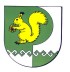 Собрание депутатов    муниципального образования  «Зеленогорское сельское поселение»№ 9628 ноября 2016 г.